             ҠАРАР						           	РЕШЕНИЕО ежегодном отчете главы сельского поселения о деятельности Совета  сельского поселения в 2020 году         Заслушав отчет главы сельского поселения Нижнеташлинский сельсовет муниципального района Шаранский район Республики Башкортостан Гарифуллиной Г.С. «О деятельности Совета сельского поселения Нижнеташлинский сельсовет муниципального района Шаранский район Республики Башкортостан в 2020 году», руководствуясь ст. 18 Устава сельского поселения Нижнеташлинский сельсовет, Совет сельского поселения Нижнеташлинский сельсовет муниципального района Шаранский район Республики Башкортостан решил:                1. Доклад «Отчет главы сельского поселения о деятельности Совета сельского поселения Нижнеташлинский сельсовет муниципального района Шаранский район Республики Башкортостан 28 созыва за 2020 год» принять к сведению.	       2. Совету сельского поселения Нижнеташлинский сельсовет Шаранского района  Республики Башкортостан строить свою деятельность в соответствии с требованиями Конституции Российской Федерации и Республики Башкортостан, Федеральным Законом № 131 «Об общих принципах  организации  местного самоуправления  в Российской Федерации»,Законом Республики Башкортостан «О местном самоуправлении в Республике Башкортостан», Уставом сельского поселения  и другими нормативно- правовыми актами.	       3. Совету сельского поселения добиваться исполнения указов Главы Республики Башкортостан, федеральных и республиканских законов, решений  заседаний Совета сельского поселения, решений заседаний районного Совета.	       4. Постоянно совершенствовать организационно-массовую работу, больше вовлекать общественность в управление делами подведомственной территории.	        5. Установить жесткий контроль исполнения своих принятых решений, организовать на должностном уровне работу с письмами и заявлениями, обращениями граждан. Во всей деятельности усилить гласность, обнародовать решение, в этих целях широко использовать сходы граждан, дни встреч, дни приема, собрания трудовых коллективов, доски информации. 	       6. Совершенствовать работу постоянно-действующих депутатских комиссий, регулярно проводить отчеты депутатов на своих избирательных округах, заслушивать отчеты на заседаниях Совета.Глава сельского поселения                                                     Г.С.Гарифуллинас.Нижние Ташлы05.03.2020№ 22/166БАШКОРТОСТАН РЕСПУБЛИКАҺЫШАРАН РАЙОНЫМУНИЦИПАЛЬ РАЙОНЫТУБЭНГЕ ТАШЛЫ АУЫЛ СОВЕТЫАУЫЛ БИЛӘМӘҺЕ СОВЕТЫ452645, Шаран районы, Тубэнге Ташлы ауылы, Жину урамы, 20Тел.(34769) 2-51-49, факс (34769) 2-51-49E-mail:ntashss@yandex.ru, http://ntashly.sharan-sovet.ruИНН 0251000863, ОГРН 1020200612805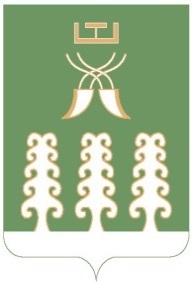 РЕСПУБЛИКА БАШКОРТОСТАНМУНИЦИПАЛЬНЫЙ РАЙОНШАРАНСКИЙ РАЙОНСОВЕТ СЕЛЬСКОГО ПОСЕЛЕНИЯНИЖНЕТАШЛИНСКИЙ СЕЛЬСОВЕТ452645, Шаранский район, с.Нижние Ташлы, ул.Победы, 20Тел.(34769) 2-51-49, факс (34769) 2-51-49E-mail:ntashss@yandex.ru, http://ntashly.sharan-sovet.ruИНН 0251000863, ОГРН 1020200612805